Block Notes n. 20, ottobre 2020Dipartimento Welfare e nuovi diritti della Cgil Lombardia A cura di M. Vangi, L. Finazzi, V. Segato, M. Vespa In questo numeroDalle Agenzie di stampa nazionali: Specializzazioni mediche. Per il 2020 saranno 14.455 i posti disponibili Ecco le linee guida del Governo per il Recovery PlanCovid. Iss: nel mondo 58 studi clinici in corso sui vaccini e 7 sono in fase 3Ministero e Iss: servizi territoriali in sofferenza per carico eccezionale lavoroListe d’attesa. Allarme rosso dell’Anaao Riforma sanità Lombardia. Per l’Anaao serve più chiarezza sui ruoli delle struttureEurostat. In Italia aspettativa di vita tra le più alte, sia per uomini che donne Il crollo costante delle nascite. Rapporto Cedap 2017 Aborto, suicidio assistito ed eutanasia. La Chiesa ribadisce i suoi tre “no Covid e infarto. Uno studio europeo stima 20mila morti in più in ItaliaCovid. Ecdc aggiorna livello di rischio per Italia Come stabilizzare il personale Ssn dopo il decreto Rilancio: il vademecum delle RegioniCovid e scuole. Le nuove indicazioniFarmacisti. Eurostat: Italia al 4° posto in Ue per numero in rapporto agli abitantiCancro. Per alcuni tipi guarigione per la metà delle donne e quasi il 40% degli uomini Studio Anaao: “Entro il 2023 mancheranno almeno 10 mila medici specialistiCovid. Superato il milione di morti nel mondoCovid. Cts dà via libera ai tamponi rapidi per la scuolaSperanza in audizione su Recovery FundFarmaci in gravidanza. Le italiane ne assumono più delle straniere.Covid. Letalità ridotta in Italia. Il focus di OsservasaluteStudio Iss. Una persona anziana su cinque vive isolata Previsti 1.044 interventi in 457 ospedali Vaccino influenza. Tutte le Regioni in campo per la massima copertura Covid. In Val Seriana il 42,3% degli abitanti ha contratto il virus Spesa sanitaria a 120,8 mld. E nel 2021 raggiungerà i 121,9 mld Oms: 10% della popolazione mondiale potrebbe essere già stato contagiato dal virus La Cgil propone di aggiungere una “S” al Ssn Assistenza territoriale. Senza il Distretto non si va da nessuna parteTerapie intensive. Arcuri: oggi attivi 7mila posti, obiettivo è arrivare a 10.500Congresso Fimmg. Ultimatum a Governo e RegioniI numeri del cancro in Italia. Nel 2020 stimate 377mila nuove diagnosiLa strage dei non nati. Nel mondo ogni 16 secondi nasce un bambino mortoDroghe. Cgil e Associazioni: investire risorse straordinarie per un Piano urgenteCovid. Cosa ci aspetta? Ecco i quattro scenari ipotizzati Vaccini antinfluenzali. È polemica sulla circolare della Lombardia Giornata mondiale Salute mentale. Italia fanalino di coda Ue per posti lettoEmergenza Covid-19: occorre pieno coinvolgimento Regioni Dalle Agenzie di stampa nazionaliDa “Quotidiano Sanità”Dalla Newsletter del 16 settembre 2020Specializzazioni mediche. Per il 2020 saranno 14.455 i posti disponibili, oltre 5mila in più rispetto all’anno scorsoPubblicato il decreto del Ministero dell'Università e Ricerca con il numero di borse per ciascuna scuola. Rispetto all’anno scorso sono oltre 5mila le borse in più. Il 22 settembre il test. Link ai posti disponibili. Link ai requisiti.Integrazione socio-sanitaria, cure di prossimità, digitalizzazione e valorizzazione professioni”. Ecco le linee guida del Governo per il Recovery PlanInviato dal Governo ai presidenti di Camera e Senato il documento che traccia la rotta per l’accesso alle risorse europee. Per il comparto Salute previsti anche interventi per il rafforzamento della resilienza e della tempestività di risposta del sistema sanitario alle patologie infettive emergenti gravate da alta morbilità e mortalità, nonché ad altre emergenze sanitarie. Conte: “Pronti a confrontarci con il Parlamento”. Leggi tutto. Link alle linee guida.Dalla Newsletter del 17 settembre 2020Covid. Iss: “Nel mondo 58 studi clinici in corso sui vaccini e 7 sono in fase 3”Le terapie sono invece 1836, e in questo caso ha raggiunto la fase 3 il 16%. Sono 63 gli studi interventistici condotti in Italia (45 autorizzati dall’Aida), di cui il 92% con uno scopo terapeutico e l'8% con uno scopo preventivo. Questi alcuni dei dati presentati nella nuova infografica prodotta dal Gruppo di lavoro “Trial Clinici” dell’Iss, aggiornata al 14 settembre, che esegue la mappatura e il monitoraggio periodico di studi per la prevenzione e il trattamento dell’infezione da Sars-CoV-2. Leggi tutto. Dalla Newsletter del 18 settembre 2020Ministero e Iss: “Servizi territoriali in sofferenza per carico eccezionale lavoro, vanno rafforzati”. L’allarme nell’ultimo report di monitoraggioIn atto un “lento e progressivo peggioramento dell’epidemia di SARS-Cov-2, sebbene con un andamento più contenuto rispetto a quello osservato in altri Paesi europei”. Attivi 2.397 focolai di cui molti associati ad attività ricreative con un ulteriore aumento della trasmissione in ambito familiare/domestico. E i servizi iniziano a soffrire con il rischio "di compromettere la tempestiva gestione dei contatti oltre che non assicurare le attività non collegate a questa emergenza”. Leggi tutto. Liste d’attesa. Allarme rosso dell’Anaao: “Sospesi 13 mln di visite e 500 mila interventi. Ora subito assunzioni e investimenti negli ospedali. I 500 mln del Dl Agosto non bastano”Il segretario del Sindacato della dirigenza medica e sanitaria chiede interventi urgenti al Governo o si rischia “di peggiorare la prognosi dei pazienti” che sono rimasti senza cure. Chiesta anche la stabilizzazione di tutti i contratti precari che si sono attivati per far fronte all’epidemia. E poi "bisogna incrementare l’investimento sugli ospedali ormai troppo vecchi”. Leggi tutto. Dalla Newsletter del 21 settembre 2020Riforma sanità Lombardia. Per l’Anaao serve più chiarezza sui ruoli delle strutture e modelli organizzativi innovativi In vista della revisione della Legge Regionale 23/2015, il sindacato della dirigenza medica delinea le criticità dell’attuale assetto. A partire dalla “totale assenza di integrazione tra ospedale e territorio” e dalla “eccessiva libertà del privato di scegliere il business giusto”.  Magnone: “L’Anaao è sempre stata pronta a fornire consigli e proposte, ma ora tocca alla politica assumersi le responsabilità proprie del ruolo”. Leggi tutto.Eurostat. In Italia aspettativa di vita tra le più alte, sia per uomini che donne. Ma resta alta percentuale di bisogni insoddisfattiA verificare le condizioni di salute nell’Ue con gli ultimi dati disponibili alla mano è Eurostat che ha pubblicato l’edizione 2020 dei dati regionali in cui è presente un capitolo sulla salute. L'ente di statistiche europee sottolinea che la salute degli europei è legata a quella del pianeta: qualità dell'aria, dell’acqua potabile, del cibo. Leggi tutto.Dalla Newsletter del 22 settembre 2020Il crollo costante delle nascite. Rapporto Cedap 2017: 14 mila bimbi in meno in un anno. Ricorso al taglio cesareo in calo ma sempre sopra il 30%. Salgono le gravidanze con PmaPubblicato l’annuale report del Ministero della Salute. Anche nel 2017 prosegue il calo delle nascite in tutte le aree del Paese: sono nati 461.284 bambini (nel 2016 erano 474.925).” Il fenomeno è in larga misura l’effetto della modificazione della struttura per età della popolazione femminile ed in parte dipende dalla diminuzione della propensione ad avere figli”. Leggi l’articolo. Link al rapporto.Dalla Newsletter del 23 settembre 2020Aborto, suicidio assistito ed eutanasia. La Chiesa ribadisce i suoi tre “no” e invita gli operatori all’obiezione di coscienza e alla disobbedienza civile quando non è prevista. Condanna durissima anche per il legislatorePubblicato ieri un documento sul fine vita curato dalla Congregazione per la Dottrina delle Fede, l'organo più autorevole del Vaticano incaricato di promuovere e tutelare la dottrina della Chiesa cattolica. Netta e definitiva la condanna: “L’eutanasia è un atto omicida che nessun fine può legittimare e che non tollera alcuna forma di complicità o collaborazione, attiva o passiva. Coloro che approvano leggi sull’eutanasia e il suicidio assistito si rendono, pertanto, complici del grave peccato che altri eseguiranno. Costoro sono altresì colpevoli di scandalo perché tali leggi contribuiscono a deformare la coscienza, anche dei fedeli”. Leggi l’articolo. Link al testo. Covid e infarto. Tra ritardo trattamento e paura di andare in ospedale uno studio europeo stima 20mila morti in più in ItaliaSono alcuni dei dati del Registro Europeo COVID (ISACS-STEMI COVID19) sull’infarto acuto, il più grande registro al mondo sull’argomento, partito da Novara nel mese di Aprile e diretto dall’italiano Giuseppe De Luca: “Si spera che questi dati, che finalmente ci offrono un’idea della reale proporzione del problema, servano a lanciare un allarme alle autorità sanitarie nazionali”. Leggi tutto. Dalla Newsletter del 24 settembre 2020Covid. Ecdc aggiorna livelli rischio: Italia tra i Paesi a rischio “basso” per la popolazione e i sistemi sanitari. Ma in alcuni Stati UE situazione peggiore del picco di marzo“L'attuale situazione epidemiologica in molti paesi, si legge nel nuovo Risk Assessment dell’Ecdc, è preoccupante in quanto pone un rischio crescente di infezione per gli individui vulnerabili (individui con fattori di rischio per la grave malattia da COVID-19, come gli anziani) e per gli operatori sanitari, in particolare nelle cure primarie, e richiede azione di sanità pubblica”. Bulgaria, Croazia, Rep. Ceca, Ungheria, Malta, Romania e Spagna i Paesi più a rischio. Leggi l’articolo.Come stabilizzare il personale Ssn dopo il decreto Rilancio: ecco il vademecum delle RegioniNuovo documento messo a punto dalle Regioni per dare il via alle procedure indicate nel decreto Rilancio per sanare le posizioni lavorative dei precari Ssn: più tempo e stabilizzazioni estese anche al personale professionale, tecnico e amministrativo e non solo sanitario. Leggi tutto. Link al documento.Dalla Newsletter del 25 settembre 2020Covid e scuole. Con febbre sopra i 37,5° o sintomi riconducibili al virus scatta il tampone. Per alunni e operatori priorità per esecuzione test. Le nuove indicazioniPubblicata una nuova circolare della Direzione della Prevenzione del Ministero della Salute con gli scenari più frequenti rispetto al verificarsi di casi e/o focolai da COVID-19 nelle scuole e le conseguenti indicazioni sia per il contenimento dell’epidemia che per garantire la continuità in sicurezza delle attività didattiche ed educative. Corsia preferenziale per alunni e operatori che devono effettuare il test. Se si è positivi si tornerà a scuola solo con doppio tampone negativo. Leggi tutto. Link alla circolare. Farmacisti. Eurostat: “Forniscono servizio essenziale. Italia al 4° posto in Ue per numero in rapporto agli abitanti”Lo Stato membro dell'UE con il numero più alto è Malta, dove nel 2018 c'erano 129 farmacisti praticanti ogni 100.000 abitanti. Numeri elevati anche in Belgio (125), Spagna e Italia (119 in entrambi). Leggi tutto. Dalla Newsletter del 28 settembre 2020Cancro. Per tiroide, testicolo, stomaco, colon retto, utero e melanoma guarigione per la metà delle donne e quasi il 40% degli uomini europeiI risultati in uno studio dell'Istituto superiore di sanità e del Cro di Aviano nell'ambito del programma Eurocare su 32 titpi di tumore e pubblicato sull'International Journal of Epidemiology. Per questi sei tipi di tumore in Europa la guarigione è ormai certa per il 51% delle donne e per il 39% degli uomini e le persone tornano ad avere un’attesa di vita simile a chi non si è ammalato. Leggi tutto. Studio Anaao: “Entro il 2023 mancheranno almeno 10 mila medici specialisti. Per evitare il disastro servono 1,3 miliardi”Nel quinquennio 2019-2023 sono previsti 32.501 pensionamenti, a fronte di soli 22.328 nuovi specialisti che opteranno per il Ssn, con un ammanco di 10.173 specialisti. "Quello sopra descritto è lo 'scenario base', quello ottimale. Ma è possibile, come detto, anche uno scenario più sfavorevole:  l’ammanco potrebbe salire alla vertiginosa cifra di circa 24mila specialisti nel 2023". Per arginare la carenza, Anaao chiede 1,3 mld per 11.800 contratti di formazione specialistica. Leggi l’articolo. Link allo studio. Covid. Superato il milione di morti nel mondoSuperata ieri notte la soglia simbolica del milione di morti per Covid nel mondo su un totale di oltre 33milioni di casi. Il paese più colpito sia in termine di contagi che di decessi sono gli Usa. Dopo gli Stati Uniti, i Paesi con il maggior numero di casi sono India, Brasile e Russia. In Europa è la Spagna il Paese più colpito con oltre 735mila casi. L'Italia è al ventesimo posto nel Mondo con 309mila casi. Leggi l’articolo. Dalla Newsletter del 29 settembre 2020Covid. Cts dà via libera ai tamponi rapidi per la scuola. No invece ai test salivari. Ecco la nuova circolare del Ministero della SaluteIl Comitato tecnico scientifico ha dato l’ok alla possibilità di effettuare tamponi rapidi nelle scuole per la sola attività di screening e a stretto giro è arrivata la circolare del Ministero. Questa tipologia di test è basata sulla ricerca, nei campioni respiratori del paziente, delle proteine virali (antigeni). Le modalità di raccolta del campione sono del tutto analoghe a quelle dei test molecolari (tampone naso-faringeo), i tempi di risposta sono molto brevi (circa 15 minuti). E parte offerta pubblica per acquisto di 5 milioni di test rapidi. Leggi tutto. Link alla circolare. Recovery Fund. Speranza in audizione: “Indispensabile provare a ripensare e riorganizzare il Ssn”Di fronte alla Commissione Sanità del Senato il ministro della Salute ha rilanciato le linee di indirizzo del piano basato su cinque assi: "Di questi assi, 3 sono verticali 2 sono trasversali. I tre assi verticali sono territorio e sanità di prossimità, il secondo è ospedali in rete, il terzo salute e ambiente. Poi ci sono gli assi trasversali: conoscenza per la salute e innovazione digitale per il Ssn". E sulla ricerca: "Dobbiamo porci l'obiettivo di attrarre una parte degli investimenti che a livello mondiale si faranno. Le cifre sono imponenti". Leggi l’articolo. Dalla Newsletter del 30 settembre 2020Farmaci in gravidanza. Acido folico e progesterone i più prescritti anche se talvolta in modo inappropriato. Le italiane ne assumono più delle straniere. Il nuovo report di AifaAnalizzati per la prima volta, attraverso i flussi informativi sanitari regionali, la prescrizione di farmaci erogati a carico del Ssn nei mesi prima, durante e dopo la gravidanza in Italia. Il 73,1% delle donne ha ricevuto almeno una prescrizione durante la gravidanza, il 57,1% nei tre trimestri precedenti la gravidanza e il 59,3% nei tre trimestri successivi al parto. Leggi tutto. Link al rapporto. Covid. Letalità ridotta in Italia rispetto alla prima ondata di contagi, ma attenti al Sud. Il focus di OsservasaluteContagi medi giornalieri aumentati di una volta e mezzo in Sardegna e Campania, quasi raddoppiati nel Lazio e Sicilia. Al contrario, Lombardia e Piemonte, le 2 Regioni che nella prima fase della pandemia sono state colpite più violentemente dai contagi, nella seconda fase presentano un incremento mediamente più limitato dei nuovi contagi, rispettivamente del 14,6% e 11,5%. L’aggiornamento al 24 settembre dei dati relativi all’emergenza Covid-19 e le riflessioni sulla nuova fase della pandemia dell’Osservatorio Nazionale sulla Salute nelle Regioni Italiane. Leggi l’articolo. Dalla Newsletter del 1° ottobre 2020Una persona anziana su cinque vive isolata e il Covid potrebbe peggiorare le cose. Studio IssInoltre quasi 3 anziani su 4 non partecipano ad incontri collettivi presso punti di aggregazione. E la pandemia rischia di aumentare le disuguaglianze sociali nella salute, nella qualità di vita e nell’accesso alle cure. Questi i nuovi dati PASSI d’Argento resi noti in occasione della Giornata Internazionale delle persone anziane celebrata dalle Nazioni Unite ogni 1 ottobre. Leggi tutto. Dalla Newsletter del 2 ottobre 2020Nuova gara di Arcuri per 713 mln. Incremento terapie intensive, ristrutturazione PS e aumento posti letto ordinari. Previsti 1.044 interventi in 457 ospedaliLa gara è stata bandita sulla base dei piani di riorganizzazione presentati da tutte le Regioni e dalle Province Autonome di Trento e Bolzano e approvati dal Ministero della Salute in base a quanto previsto dal Dl Rilancio. Il termine per la presentazione delle offerte scade il 12 ottobre 2020 alle ore 14:00. Leggi tutto. Vaccino influenza. Tutte le Regioni in campo per la massima copertura. Ma per Ricciardi “le dosi non saranno sufficienti”Per Ricciardi c’è stato non solo “un tardivo approvvigionamento da parte delle Regioni” ma “in certi casi anche un ordine del tuto insufficiente. Purtroppo la sanità, in questo momento, è regionale. Alcune Regioni si comportano bene, altre male”. Ma nelle Regioni presidenti e assessori rassicurano. Ecco una sintesi delle misure messe in campo e degli ordini effettuate in alcune Regioni. Leggi tutto. Covid. In Val Seriana il 42,3% degli abitanti ha contratto il virusResi noti i risultati dell'indagine sierologica promossa dai Comuni dell'Ambito Valle Seriana, in accordo con Ats Bergamo e Regione Lombardia, effettuata nel mese di luglio 2020 e che ha visto l'adesione di 22.559 soggetti, pari al 26,6% della popolazione maggiorenne. Il comune con la percentuale più elevata di positivi è risultato essere Selvino (56,4%). La positività rilevata al successivo tampone nasofaringeo, proposto ai soggetti risultati positivi al test sierologico, è stata dell’1,7%. Leggi l’articolo. Dalla Newsletter del 5 ottobre 2020Nadef. Nel 2020 contrazione Pil al 9%. Spesa sanitaria a 120,8 mld. E nel 2021 raggiungerà i 121,9 mldLa spesa sanitaria prevista a 120,8 miliardi per il 2020, crescerà fino ad arrivare a 122,5 miliardi nel 2023. La sua incidenza sul Pil passerà dal 7,3% del 2020 al 6,6% del 2023. La pressione fiscale a legislazione vigente è attesa salire di un decimo di punto percentuale nel 2020, collocandosi al 42,5%. Quanto alla spesa pensionistica, "continua a scontare i cambiamenti normativi introdotti con la Legge di Bilancio 2019 e altri provvedimenti attuativi, tra cui Quota 100". Leggi tutto. Dalla Newsletter del 6 ottobre 2020Oms: “Il 10% della popolazione mondiale potrebbe essere già stato contagiato dal Coronavirus”. Praticamente circa 780 milioni di casi a fronte dei 36 milioni “ufficiali”“Secondo le nostre migliori stime attuali circa il 10% della popolazione mondiale potrebbe aver contratto il virus (ovvero circa 780 milioni di positivi a fronte dei poco meno di 36milioni registrati fino ad oggi). La percentuale varia a seconda del Paese, del contesto urbano o rurale, del gruppo. Ma significa principalmente che la maggior parte della popolazione mondiale sarebbe ancora a rischio. Stiamo entrando in un periodo difficile. La malattia continua a diffondersi”. La stima comunicata ieri all'Executive board dell’Oms dal direttore esecutivo del Programma per le emergenze sanitarie Mike Ryan. Leggi tutto. La Cgil propone di aggiungere una “S” al Ssn: “Abbiamo bisogno di un Servizio socio-sanitario nazionale”. Le proposte del sindacato in vista della manifestazione con Roberto Speranza e Maurizio LandiniPronti due documenti di indirizzo e proposta che presentiamo in anteprima ai nostri lettori in vista della manifestazione “Sanità pubblica e per tutti” promossa dalla Cgil confederale e dalla Funzione pubblica del sindacato di Corso d’Italia. Molte le proposte: dalla conferma e rilancio delle Case della Salute al potenziamento della prevenzione. Fino alla proposta di un nuovo Lea che garantisca livelli adeguati di spesa per il personale sanitario. Leggi tutto. Link al documento confederale. Link al documento Funzione Pubblica. Assistenza territoriale. Senza il Distretto non si va da nessuna parte. Intervista a Volpe (Card)di Ester MaragòNel decreto ministeriale che istituisce la “Commissione per la riforma dell’assistenza sanitaria e sociosanitaria della popolazione anziana” manca la presenza del Distretto, nonostante leggi nazionali lo riconoscano come perno del sistema territoriale. Per il Presidente della Card la risposta ai bisogni di assistenza va affidata agli oltre 500 Distretti italiani, come CARD ribadirà nel diciottesimo Congresso nazionale che si aprirà il prossimo 29 ottobre. Leggi tutto.Dalla Newsletter del 7 ottobre 2020Terapie intensive. Arcuri: “Oggi attivi 7mila posti, obiettivo è arrivare a 10.500”Il commissario per l’emergenza è intervenuto nel corso del Congresso Fimmg: “Oggi ne abbiamo 7.000 in intensiva e 15mila in subintensiva, ma abbiamo avviato un piano per il rafforzamento delle reti ospedaliere Covid con un’aggiunta di 3.500 posti in intensiva e altri 4.200 in subintensiva. Un risultato straordinario per l'Italia”. Leggi tutto. Congresso Fimmg. Ultimatum a Governo e Regioni: “Ora basta annunci e promesse, diteci quale ruolo volete per noi”. Bocciato il modello unico delle Case di Comunità. La relazione del segretario Silvestro ScottiDal palco del 77° Congresso nazionale del sindacato il leader dei medici di famiglia ne ha per tutti e rilancia il ruolo della categoria: “Valorizzazione sempre descritta nella volontà di tutti ma mai realizzata nella pratica”. E poi la stoccata sull'avvio della diagnostica di primo livello negli studi dei mmg mai decollata. Sulla formazione lanciata la proposta di "corsi formazione lavoro". E sul vaccino antinfluenza: “Una programmazione più efficiente delle gare regionali, una sintesi successiva in Conferenza delle Regioni con una eventuale distribuzione solidale, ove necessaria, avrebbe creato meno problemi a medici e pazienti”. Leggi tutto. Link alla relazione. Dalla Newsletter dell’8 ottobre 2020I numeri del cancro in Italia. Nel 2020 stimate 377mila nuove diagnosi. Per le donne 6.000 in più, per gli uomini mille in menoSono 3,6 milioni le persone che vivono dopo il cancro. Il tumore più frequentemente diagnosticato è il carcinoma della mammella (54.976, pari al 14,6% di tutte le nuove diagnosi), seguito dal colon-retto (43.702), polmone (40.882), prostata (36.074) e vescica (25.492). Nelle donne la sopravvivenza a 5 anni raggiunge il 63%, migliore rispetto a quella degli uomini (54%), in gran parte legata al fatto che nel sesso femminile il tumore più frequente è quello della mammella, caratterizzato da una prognosi migliore rispetto ad altre neoplasie. Leggi l’articolo. La strage dei non nati. Nel mondo ogni 16 secondi nasce un bambino morto. E il Covid potrebbe aggravare le cose. Il nuovo rapporto mondialeSono quasi 2 milioni ogni anno i bambini che nascono morti nel mondo e la crisi sanitaria provocata dalla pandemia Covid si stima possa far incrementare questo numero di altri 200mila bambini che non vedranno mai la vita. I paesi più colpiti sono quelli a reddito medio-basso ma il fenomeno si avverte anche nelle minoranze dei paesi ricchi e nei ceti sociali meno istruiti dei paesi ad alto reddito. Negli Usa, ad esempio, e donne afroamericane hanno quasi il doppio del rischio di natimortalità rispetto alle donne bianche. Leggi l’articolo. Droghe. Cgil e Associazioni a Speranza: “Investire risorse straordinarie per Piano urgente su Lea della riduzione del danno”“La Riduzione del Danno si è dimostrata efficace in tutto il mondo nel limitare i rischi droga correlati, promuovere un uso più sicuro e tutelare la vita di chi usa sostanze: è tempo di rompere con l'ipocrisia delle 'emergenze' e di lavorare a politiche e sistemi di intervento 'ordinari', efficaci, stabili, accessibili e di qualità”. Così la Cgil nazionale insieme a Forum Droghe e alla rete di associazioni attive nel campo delle droghe e delle dipendenze in una lettera inviata al Ministro della Salute. Leggi tutto. Dalla Newsletter del 9 ottobre 2020Covid. Cosa ci aspetta? Con indice Rt sopra 1,5 e servizi sanitari sovraffollati possibili nuovi lockdown locali e chiusura scuole e università. Ecco i quattro scenari ipotizzati Sono queste alcune delle possibilità cui stanno lavorando Governo e Regioni, contemplate in un documento che disegna i vari scenari epidemiologici possibili e le conseguenti misure da mettere in campo per fermare l’epidemia da Covid. Possibili anche l’istituzione di zone rosse e limiti alla mobilità intraregionale se l’indice fosse compreso tra 1,25 e 1,5 con segnali di sofferenza dei servizi. Leggi l’articolo. Vaccini antinfluenzali. È polemica sulla circolare della Lombardia che non li garantisce agli operatori sanitari del privato accreditato. Ma la Dg Welfare rassicura: “Li daremo anche a loro”Nella già calda polemica sui ritardi della Regione Lombardia per la campagna antinfluenzale, scoppia un nuovo caso. Quello della circolare con cui la Regione ha fatto sapere che “agli operatori sanitari del privato accreditato al momento non è prevista la fornitura di vaccino da parte del SSN, ma le aziende devono provvedere autonomamente”. Ma il Dg Welfare, Marco Trivelli, rassicura: “Gli operatori sanitari sono tutti uguali, la fornitura sarà messa a disposizione di tutti, anche delle strutture private” ma “con una forma di contributo da chiedere al datore di lavoro privato”. Leggi tutto. Link alle indicazioni. Giornata mondiale Salute mentale. Italia fanalino di coda Ue per posti letto cure psichiatricheLo rivela Eurostat che rimarca come nell’Unione Europea vi siano in media 73 posti letto ospedalieri per cure psichiatriche ogni 100.000 abitanti. Italia ultima con appena 9 posti letto per 100mila abitanti. Leggi tutto. Dalla “Conferenza delle Regioni”: www.regioni.it/newsletter Da Regioni.it n. 3925 del 9 ottobre 2020Emergenza Covid-19: occorre pieno coinvolgimento Regioni e condivisione dei provvedimenti. Intervista di Stefano Bonaccini al Corriere della SeraNon è stata prevista "alcuna restrizione aggiuntiva alle attività sociali ed economiche, mentre il governo ha appena deciso nuove misure di prevenzione, come l'uso della mascherina ovunque, anche all'aperto, ogni volta che si sia in presenza non di congiunti. Bene così: prevenzione, controlli, tracciamenti, tamponi e screening estesi continuano a essere la strada giusta, assieme al rispetto delle regole da parte di tutti". Lo dice in un'intervista al Corriere della Sera il Presidente della Conferenza delle Regioni e della Regioni Emilia-Romagna, Stefano Bonaccini. "Abbiamo chiesto al governo di rafforzare anche i controlli attraverso le forze dell'ordine, spiega. Non dobbiamo tornare al lockdown e questo dipende da tutti noi. E rinnovo anche l'appello a scaricare l'app. Immuni". Le Regioni hanno chiesto al governo "di ripristinare la cabina di regia permanente tra Governo, Regioni, Province e Comuni, la stessa che nei mesi più duri dell'emergenza sanitaria ha garantito il pieno coinvolgimento e la condivisione dei provvedimenti". Leggi tutto. Per suggerimenti, notizie, ecc… scriveteci. Il nostro indirizzo è: blocknotes@lomb.cgil.it/ Questo numero di Block Notes è pubblicato sul nostro sito al seguente LinkTutti i numeri arretrati di Block Notes sono disponibili sul sito della CGIL Lombardia al seguente Link.CI TROVI ANCHE SU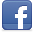 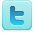 